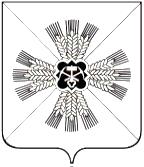 КЕМЕРОВСКАЯ ОБЛАСТЬАДМИНИСТРАЦИЯ ПРОМЫШЛЕННОВСКОГО МУНИЦИПАЛЬНОГО ОКРУГАПОСТАНОВЛЕНИЕот «29» февраля 2024 № 203-Ппгт. ПромышленнаяОб утверждении Плана мероприятий («дорожной карты») по взысканию дебиторской задолженности по платежам в бюджет  Промышленновского муниципального округа, пеням и штрафам по ним Во исполнение пункта 1.5 постановления Правительства Кемеровской области от 20.12.2019 № 725 «Об утверждении положений о заключении соглашений о мерах по социально-экономическому развитию и оздоровлению муниципальных финансов муниципальных образований Кемеровской области - Кузбасса» (в редакции постановлений Правительства Кемеровской области - Кузбасса от 20.05.2020 № 301, от 10.09.2020 № 564, от 22.12.2020 № 773, от 10.02.2021 № 63, от 05.08.2021 № 475, от 25.11.2021  № 706, от 29.01.2024 № 32), в соответствии с регламентами реализации полномочий главных администраторов (администраторов) доходов бюджета Промышленновского муниципального округа по взысканию дебиторской задолженности по платежам в бюджет Промышленновского округа, пеням и штрафам по ним:Утвердить прилагаемый План мероприятий («дорожную карту») по взысканию дебиторской задолженности по платежам в бюджет  Промышленновского муниципального округа, пеням и штрафам по ним, согласно приложения к настоящему постановлению.Настоящее постановление подлежит размещению на официальном сайте администрации Промышленновского муниципального округа в сети Интернет.Контроль   за  исполнением   постановления  возложить на                       и.о. заместителя     главы     Промышленновского     муниципального    округа   А.П. Безрукову.Исп. И.А. Овсянниковател.7-44-14УТВЕРЖДЕН  постановлением администрации Промышленновского муниципального округа
от «29» февраля 2024 № 203-ППЛАНмероприятий («дорожная карта») по взысканию дебиторской задолженности по платежам в бюджет Промышленновского муниципального округа                       И.о. заместителя главыПромышленновского муниципального округа                                                                                                                    А.П. БезруковаПриложение № 1к Плану мероприятий («дорожной карте») по взысканию дебиторской задолженности по платежам в бюджет Промышленновского муниципального округа, пеням и штрафам по нимИнформация о состоянии дебиторской задолженностиза ___ квартал 20__ годаРуководитель          _____________________ /________________________/                                             (подпись)                   (расшифровка подписи)Главный бухгалтер          _____________________ /________________________/                                                      (подпись)                   (расшифровка подписи)Исполнитель: ФИО, контактный телефонПриложение № 2к Плану мероприятий («дорожной карте») по взысканию дебиторской задолженности по платежам в бюджет Промышленновского муниципального округа, пеням и штрафам по нимОтчето выполнении Плана мероприятий («дорожной карты») по взысканию дебиторской задолженности по платежам в бюджет Промышленновского муниципального округа, пеням и штрафам по нимРуководитель          _____________________ /________________________/                                             (подпись)                   (расшифровка подписи)Исполнитель: ФИО, контактный телефон                                   Глава Промышленновского муниципального округа                 С.А. Федарюк№ п/пНаименование мероприятий, необходимых для достижения целей «дорожной карты»Срок исполненияОтветственные исполнителиОжидаемый результат1.Анализ состояния дебиторской задолженности в бюджет Промышленновского муниципального округа Анализ состояния дебиторской задолженности в бюджет Промышленновского муниципального округа Анализ состояния дебиторской задолженности в бюджет Промышленновского муниципального округа Анализ состояния дебиторской задолженности в бюджет Промышленновского муниципального округа 1.1Проведение инвентаризации дебиторской задолженности по платежам, пеням и штрафам в бюджет Промышленновского муниципального округадо 1 марта 2024 года, далее -  на 01.07.2024, на 01.10.2024, на 01.01.2025 и т.д.Главные администраторы (администраторы) доходов бюджета выявление и отражение в бюджетном учете по итогам инвентаризации сумм текущей, просроченной и долгосрочной дебиторской задолженности в зависимости от сроков уплаты1.2Анализ показателей дебиторской задолженности и причин возникновения задолженностиежеквартально, не позднее 15-го числа месяца следующего за отчетным периодомГлавные администраторы (администраторы) доходов бюджета выявление сумм просроченной дебиторской задолженности с истекшими и истекающими в ближайшее время сроками исковой давности, а также сумм задолженности, подлежащих признанию безнадежной к взысканию и списанию1.3Приведение муниципальных нормативных актов в соответствие с требованиями законодательствадо 1 июля 2024 года, далее - постоянноГлавные администраторы (администраторы) доходов бюджета  актуализация нормативно-правовых актов в соответствии с действующим законодательством1.4Принятие решения о признании безнадежной к взысканию задолженности по платежам в бюджет и о ее списании (восстановлении) в соответствии со статьей 47.2 Бюджетного кодекса Российской ФедерацииежеквартальноКомиссия главного администратора доходов о признании безнадежной к взысканию задолженности по платежам в бюджет  актуализация информации о подлежащей взысканию дебиторской задолженности и сокращение просроченной дебиторской задолженности1.5Отнесение сомнительной задолженности на забалансовый учет (задолженность неплатежеспособных дебиторов) для наблюдения за возможностью её взыскания в случае изменения имущественного положения должникаежеквартальноГлавные администраторы (администраторы) доходов бюджета актуализация информации о дебиторской задолженности, подлежащей взысканию, и сокращение просроченной дебиторской задолженности2.Мероприятия, направленные на недопущение образования просроченной дебиторской задолженности по доходам, выявление факторов, влияющих на образование просроченной дебиторской задолженности по доходамМероприятия, направленные на недопущение образования просроченной дебиторской задолженности по доходам, выявление факторов, влияющих на образование просроченной дебиторской задолженности по доходамМероприятия, направленные на недопущение образования просроченной дебиторской задолженности по доходам, выявление факторов, влияющих на образование просроченной дебиторской задолженности по доходамМероприятия, направленные на недопущение образования просроченной дебиторской задолженности по доходам, выявление факторов, влияющих на образование просроченной дебиторской задолженности по доходам2.1Осуществление контроля за правильностью исчисления, полнотой и своевременностью осуществления платежей в бюджет Промышленновского муниципального округапостоянноГлавные администраторы (администраторы) доходов бюджета недопущение образования (роста) просроченной дебиторской задолженности2.2Осуществление контроля за погашением начислений соответствующих платежей, являющихся источником формирования доходов муниципального округа в Государственной информационной системе о государственных и муниципальных платежах (далее - ГИС ГМП), предусмотренные статьей 21.3 Федерального закона от 27.07.2010 № 210-ФЗ «Об организации предоставления государственных и муниципальных услуг» постоянноГлавные администраторы (администраторы) доходов бюджета недопущение образования (роста) просроченной дебиторской задолженности2.3Проведение инвентаризации расчетов с должниками, включая сверку данных по доходам бюджета Промышленновского муниципального округа на основании информации о непогашенных начислениях, содержащейся в ГИС ГМПежеквартальноГлавные администраторы (администраторы) доходов бюджета недопущение образования (роста) просроченной дебиторской задолженности2.4Контроль за исполнением графика платежей  в связи с предоставлением отсрочки или рассрочки уплаты платежей и погашением дебиторской задолженности по доходам, образовавшейся в связи с неисполнением графика уплаты платежей в бюджет Промышленновского муниципального округана постоянной основеГлавные администраторы (администраторы) доходов бюджета недопущение образования (роста) просроченной дебиторской задолженности2.5Рассмотрение контрагентов, допускающих нарушение сроков оплаты ежемесячноШтаб по финансовому мониторингу, обеспечению устойчивого развития экономики и социальной стабильности Промышленновского муниципального округа по инициативе главного администратора (администратора) доходов бюджета недопущение образования (роста) дебиторской задолженности2.6Проведение мониторинга динамики дебиторской задолженности по платежам, пеням и штрафам в бюджет Промышленновского муниципального округа. ежеквартальноГлавные администраторы (администраторы) доходов бюджета актуализация информации о дебиторской задолженности, подлежащей взысканию, и сокращение просроченной дебиторской задолженности2.7Мониторинг финансового (платежного) состояния должниковежемесячноГлавные администраторы (администраторы) доходов бюджета своевременное принятие мер по взысканию просроченной дебиторской задолженности3.Мероприятия, направленные на урегулирование дебиторской задолженности по доходам в досудебном порядкеМероприятия, направленные на урегулирование дебиторской задолженности по доходам в досудебном порядкеМероприятия, направленные на урегулирование дебиторской задолженности по доходам в досудебном порядкеМероприятия, направленные на урегулирование дебиторской задолженности по доходам в досудебном порядке3.1Направление должникам претензий (требований) о необходимости внесения платежей в случае образования  дебиторской задолженностине позднее 30 календарных дней со дня образования просроченной дебиторской задолженностиГлавные администраторы (администраторы) доходов бюджета своевременное принятие мер по взысканию просроченной дебиторской задолженности и сокращение просроченной дебиторской задолженности3.2Своевременность и полнота принятия главными администраторами (администраторами) мер по направлению контрагентам требований (претензий)в постоянном режиме, по мере образования задолженностиГлавные администраторы (администраторы) доходов бюджета погашение образовавшейся задолженности в досудебном порядке3.3Контроль поступления платежей по претензиямв постоянном режиме, с момента направления требования (претензии) до момента погашения задолженностиГлавные администраторы (администраторы) доходов бюджета сокращение просроченной дебиторской задолженности3.4Рассмотрение вопроса о возможности расторжения договора (контракта, соглашения), предоставления отсрочки (рассрочки) платежа, реструктуризации дебиторской задолженности по доходамв постоянном режиме, по мере образования задолженностиГлавные администраторы (администраторы) доходов бюджета своевременное принятие мер по взысканию просроченной дебиторской задолженности3.5Направление в уполномоченный орган по представлению в деле о банкротстве и в процедурах, применяемых в деле о банкротстве, требований об уплате платежей по денежным обязательствампо мере необходимостиГлавные администраторы (администраторы) доходов бюджета сокращение просроченной дебиторской задолженности3.6Представление в структурное подразделение, наделенное полномочиями по ведению исковой работы, сведений о просроченной дебиторской задолженности, в отношении которой по результатам претензионной работы оплата не поступила, с указанием дат и номеров, направленных требований (претензий)в сроки, установленные Регламентом реализации полномочий администратора доходов по взысканию дебиторской задолженности по платежам в бюджет, пеням и штрафам по нимГлавные администраторы (администраторы) доходов бюджета своевременное принятие мер по взысканию просроченной дебиторской задолженности4.Мероприятия, направленные на принудительное взыскание просроченной дебиторской задолженности по доходамМероприятия, направленные на принудительное взыскание просроченной дебиторской задолженности по доходамМероприятия, направленные на принудительное взыскание просроченной дебиторской задолженности по доходамМероприятия, направленные на принудительное взыскание просроченной дебиторской задолженности по доходам4.1Направление исковых заявлений о взыскании просроченной дебиторской задолженности.в течение 30 календарных дней с момента неисполнения контрагентом срока, установленного претензией (требованием) для погашения задолженности образования просроченной дебиторской задолженностиЮридический отдел администрации Промышленновского муниципального округа, КУМИ администрации Промышленновского округа, Управление образования администрации Промышленновского округа, УКМПСТ Промышленновского округа,  УЖС администрации Промышленновского округапредотвращение формирования сумм просроченной дебиторской задолженности, имеющей признаки безнадежной к взысканию, своевременное осуществление исковых мероприятий, направленных на взыскание денежных средств4.2Осуществление контроля за своевременным направлением исковых заявлений о взыскании просроченной дебиторской задолженности в суды, получением судебных решений и исполнительных листовв постоянном режимеЮридический отдел администрации Промышленновского муниципального округа, КУМИ администрации Промышленновского округа, Управление образования администрации Промышленновского округа, УКМПСТ Промышленновского округа, УЖС администрации Промышленновского округасвоевременное осуществление исковых мероприятий, направленных на взыскание денежных средств 4.3Обеспечение принятия исчерпывающих мер по обжалованию актов государственных органов и должностных лиц, судебных актов о полном (частичном) отказе в удовлетворении заявленных требований при наличии к тому основанийв течение 10 рабочих дней с момента возникновения такого основанияЮридический отдел администрации Промышленновского муниципального округа, КУМИ администрации Промышленновского округа, Управление образования администрации Промышленновского округа, УКМПСТ Промышленновского округа, УЖС администрации Промышленновского округасвоевременное обжалование судебных актов и взыскания денежных средств4.4Направление исполнительных документов в службу судебных приставовне позднее 30 календарных дней с момента получения исполнительного документаЮридический отдел администрации Промышленновского муниципального округа, КУМИ администрации Промышленновского округа, Управление образования администрации Промышленновского округа, УКМПСТ Промышленновского округа, УЖС администрации Промышленновского округапринудительное исполнение судебных актов о взыскании просроченной дебиторской задолженности4.5Мониторинг состояния исполнительного производства на предмет наличия постановления о возбуждении исполнительного производства и суммы исполнительного производства в Банке данных исполнительных производств на сайте Федеральной службы судебных приставов Россиив постоянном режимеЮридический отдел администрации Промышленновского муниципального округа, КУМИ администрации Промышленновского округа, Управление образования администрации Промышленновского округа, УКМПСТ Промышленновского округа, УЖС администрации Промышленновского округаобеспечение своевременного взыскания денежных средств4.6Мониторинг сайта Федеральных арбитражных судов в целях своевременного получения информации о ходе дел о банкротстве должниковв постоянном режимеЮридический отдел администрации Промышленновского муниципального округа, КУМИ администрации Промышленновского округа, Управление образования администрации Промышленновского округа, УКМПСТ Промышленновского округа, УЖС администрации Промышленновского округаобеспечение своевременного взыскания денежных средств5.Мероприятия по наблюдению (в том числе за возможностью взыскания дебиторской задолженности по доходам в случае изменения имущественного положения должника) за платежеспособностью должника в целях обеспечения исполнения дебиторской задолженности по доходамМероприятия по наблюдению (в том числе за возможностью взыскания дебиторской задолженности по доходам в случае изменения имущественного положения должника) за платежеспособностью должника в целях обеспечения исполнения дебиторской задолженности по доходамМероприятия по наблюдению (в том числе за возможностью взыскания дебиторской задолженности по доходам в случае изменения имущественного положения должника) за платежеспособностью должника в целях обеспечения исполнения дебиторской задолженности по доходамМероприятия по наблюдению (в том числе за возможностью взыскания дебиторской задолженности по доходам в случае изменения имущественного положения должника) за платежеспособностью должника в целях обеспечения исполнения дебиторской задолженности по доходам5.1Запрос информации о мероприятиях, проводимых приставом-исполнителем, о сумме непогашенной задолженности, о наличии данных об объявлении розыска должника, его имущества, об изменении состояния счета (счетов) должника и т.д.в постоянном режимеГлавные администраторы (администраторы) доходов бюджета обеспечение своевременного взыскания денежных средств5.2Мониторинг эффективности взыскания просроченной дебиторской задолженности в рамках исполнительного производствав постоянном режимеГлавные администраторы (администраторы) доходов бюджета обеспечение своевременного взыскания денежных средств6.Представление в финансовое управление Промышленновского округа информации о реализации Плана мероприятий («дорожной карты») по форме, согласно приложений № 1, № 2 к настоящему Плану мероприятийежеквартально, не позднее 15 числа месяца следующего за отчетнымГлавные администраторы (администраторы) доходов бюджета контроль за состоянием дебиторской задолженности по доходам7.Представление в Министерство финансов Кузбасса отчетности о принятии мер по взысканию дебиторской задолженности по доходам ежеквартально, не позднее 19 числа месяца следующего за отчетнымФинансовое управление Промышленновского округа выполнение обязательств по Соглашению о мерах по социально-экономическому развитию и оздоровлению муниципальных финансов Промышленновского муниципального округаНаименование должника (ФИО или наименование ЮЛ с указанием ИНН)Реквизиты правового акта, об утверждении Регламента реализации полномочий администратора доходов по взысканию дебиторской задолженности по платежам в бюджет, пеням и штрафам по нимСумма дебиторской задолженности на 01.01.20___, рублейСумма дебиторской задолженности на 01.01.20___, рублейСумма взысканной (поступившей) дебиторской задолженности на отчетную дату, рублей Сумма взысканной (поступившей) дебиторской задолженности на отчетную дату, рублей Сумма списанной дебиторской задолженности на отчетную дату, рублей Сумма списанной дебиторской задолженности на отчетную дату, рублей Сумма дебиторской задолженности на отчетную дату, рублей Сумма дебиторской задолженности на отчетную дату, рублей Наименование должника (ФИО или наименование ЮЛ с указанием ИНН)Наименование, дата, номервсегов т.ч. просроченнаявсегов т.ч. просроченнаявсегов т.ч. просроченнаявсегов т.ч. просроченнаяНаименование должника (ФИО или наименование ЮЛ с указанием ИНН)Наименование, дата, номервсегов т.ч. просроченнаявсегов т.ч. просроченнаявсегов т.ч. просроченнаявсегов т.ч. просроченная12345678910Итого по главному администратору доходов бюджета Промышленновского муниципального округаИтого по главному администратору доходов бюджета Промышленновского муниципального округаНомер строки Плана мероприятийНаименование мероприятияИнформация о реализации мероприятия123